INTERESTBanking.Finance Management.MarketingSalesCurrent Affairs.EXTRACURRICULAR ACTIVITESEvent manager in MAGMA (THE NATIONAL LEVEL MANAGEMENT FEST)2015.Active participation in various management fest.Active participator in college fine arts & sports.DECLARATION:	                        I hereby declare that the above details given by me are true to the best of my knowledge and belief. I am applying for the position that would fit to my qualification. I will do my duty to the best of my ability. 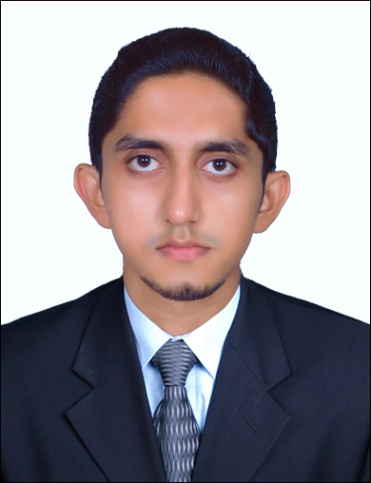 NAMEER NAMEER.336879@2freemail.com 	Personal DataNAME              : NAMEER Date of Birth     : 29-07-1993Sex	                : MaleReligion            : IslamNationality        : IndianMarital Status  : SingleVisa status:  Visit Visa(UAE)Languages Known:English, Malayalam (able to read, write and speak)RESUME CAREER OBJECTIVE:To be recognized as an efficient and competent individual having good interpersonal skills. Being a hard worker with a positive attitude, I aspire to prove my talent in fast moving world. My broad level future goal is to work as a team that dynamically works towards the growth of an organization.SKILLS:Excellent multi-tasking skills;Self motivated and dynamic individual;Work under pressure and Flexible;Ability to deliver tasks assigned to me within a specified period of time;Able to adapt to a changing environment.Accounting Software TALLYMS OFFICEEXPERIENCE:Worked as trainee in WESTERN INDIA PLYWOODS as Purchase Executive trainee and Accounts Executive trainee for 6 months.Bank Payment and Day to Day accounting functions.Party account reconciliation.Placing order.E-filing of taxes and returns.Maintaining of bills and accounts.Assisted in Annual General Meeting and Auditing.Administration works.Worked as par time salesman cum cashier for 5years.Maintaining of cash and stock.Placing order.ACADEMIC QUALIFICATION:MBA (Finance, Marketing) –Mangalore UniversityBachelor of Commerce- Kannur University Plus two commerce (CBSE) SSLC (CBSE) ACADAMIC PROJECT:Consumer buying behaviour of Hero bikes. A organisational study at milma.A study about the impact of non performing assets on the financial performance of co-operative bank madai.